Описание дополнительной предпрофессиональной общеобразовательной программы в области музыкального искусства «Хоровое пение»Данная образовательная программа предназначена для детей, учащихся в детской школе	искусств.	Программа	составлена	в	соответствии	с	Федеральными государственными требованиями.В процессе обучения по данной программе обеспечивается преемственность программы «Хоровое пение» и основных профессиональных образовательных программ среднего профессионального и высшего профессионального образования в области музыкального искусства, а так же сохранение единства образовательного пространства Российской Федерации в сфере культуры и искусства.Программа направлена на:   выявление одаренных детей в области музыкального искусства в раннем детском возрасте;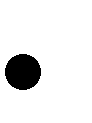    создание условий для художественного образования, эстетического воспитания, духовно-нравственного развития детей;   приобретение детьми знаний, умений и навыков вокального исполнительства;   приобретение детьми умений и навыков сольного, ансамблевого и хорового исполнительства;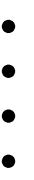 приобретение детьми опыта творческой деятельности;овладение детьми духовными и культурными ценностями народов мира; приобщение детей к коллективному музицированию;подготовку одаренных детей к поступлению в образовательные учреждения, реализующие основные профессиональные образовательные программы в области музыкального искусства.Срок освоения программы «Хоровое пение» для детей, поступивших в образовательное учреждение в первый класс в возрасте с шести лет шести месяцев до девяти лет, составляет 8 лет. Срок освоения программы «Хоровое пение» для детей, не закончивших освоение образовательной программы основного общего образования или среднего (полного) общего образования и планирующих поступление в образовательные учреждения, реализующие основные профессиональные образовательные программы в области музыкального искусства, может быть увеличен на один год.Образовательное учреждение имеет право реализовывать программу «Хоровое пение» в сокращенные сроки, а также по индивидуальным учебным планам с учетом настоящих ФГТ. При приеме на обучение по программе «Хоровое пение» образовательное учреждение проводит отбор детей с целью выявления их творческих способностей. Отбор детей проводится в форме творческих заданий, позволяющих определить наличие музыкальных способностей - слуха, ритма, памяти.Перечень учебных предметов ОП «Духовые и ударные инструменты» Обязательная частьПО.01. Музыкальное исполнительство ПО.01.УП.01  Хор ПО.01.УП.02 ФортепианоПО.01.УП.03Основы дирижирования ПО.02. Теория и история музыки ПО.02.УП.01 Сольфеджио ПО.02.УП.02 Слушание музыкиПО.02.УП.03 Музыкальная литература В.00. Вариативная частьВ.02.УП.02 Вокальный ансамбль В.03.УП.03 Постановка голосаПрограмма «Хоровое пение», разработанная ОУ на основании ФГТ, содержит разделы образовательной, методической, творческой и культурно- просветительской деятельности. Данные виды деятельности направлены на создание условий для достижения целей и выполнение задач образовательной деятельности.Результатом освоения программы «Хоровое пение» является приобретение учащимися следующих знаний, умений и навыков в предметных областях:в области музыкального исполнительства:знания художественно-эстетических, технических особенностей, характерных для сольного, ансамблевого;знания музыкальной терминологии;умения грамотно исполнять музыкальные произведения соло (вокал), в ансамбле;умения самостоятельно разучивать музыкальные произведения различных жанров и стилей на фортепиано;умения самостоятельно преодолевать технические трудности при разучивании несложного музыкального произведения на                       фортепиано;умения	создавать	художественный	образ	при	исполнении	музыкального произведения ;навыков игры на фортепиано несложных музыкальных произведений различных стилей и жанров;в области теории и истории музыки:знания музыкальной грамоты;знания основных этапов жизненного и творческого пути отечественных и зарубежных композиторов, а также созданных ими музыкальных произведений;первичные знания в области строения классических музыкальных форм;умения использовать полученные теоретические знания при исполнительстве музыкальных произведений на фортепиано;умения осмысливать музыкальные произведения и события путем изложения в письменной форме, в форме ведения бесед, дискуссий;навыков восприятия музыкальных произведений различных стилей и жанров, созданных в разные исторические периоды;Освоение учащимися программы «Хоровое пение» завершается итоговой аттестацией учащихся, проводимой образовательным учреждением. При прохождении итоговой аттестации выпускник должен продемонстрировать знания, умения и навыки в соответствии с программными требованиями.Учащимся, прошедшим итоговую аттестацию, выдается свидетельство об освоении указанной программы. Форма свидетельства устанавливается Министерством культуры РФ.